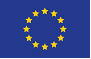 Monitorovacia správa projektuprogram rozvoja vidieka SR 2007 – 2013opatrenie č. 1.5Odbytové organizácie výrobcov (142)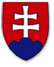 1. kód PROJEKTU:2. Číslo zmluvy o poskytnutí nfp:3. Poradie Monitorovacej správy: prvá druhá tretia štvrtá piata4. NÁZOV PROJEKTU 5. Informácie o konečnom prijímateľovi5. Informácie o konečnom prijímateľovi5. Informácie o konečnom prijímateľovi5. Informácie o konečnom prijímateľovi5. Informácie o konečnom prijímateľoviObchodné meno: IČO:Sídlo/adresa konečného prijímateľaPSČObec (mesto)UlicaČ. domuSídlo/adresa konečného prijímateľa6. KONTAKTNÁ OSOBA PRE MONITOROVACIU SPRÁVU6. KONTAKTNÁ OSOBA PRE MONITOROVACIU SPRÁVU6. KONTAKTNÁ OSOBA PRE MONITOROVACIU SPRÁVU6. KONTAKTNÁ OSOBA PRE MONITOROVACIU SPRÁVU6. KONTAKTNÁ OSOBA PRE MONITOROVACIU SPRÁVUPriezvisko Priezvisko Priezvisko MenotitulTelefón:E-mail: Mobil:Fax:7. skutočný Začiatok a ukončenie realizácie projektu7. skutočný Začiatok a ukončenie realizácie projektuDátum začatia realizácie projektu (mm/rrrr)Dátum ukončenia realizácie projektu (mm/rrrr) 8. indikátor výstupu –  „tržby z realizovanej produkcie“                                                                                8. indikátor výstupu –  „tržby z realizovanej produkcie“                                                                                Uveďte dosiahnuté tržby z realizovanej produkcie (v EUR) Vašej OOV na základe účtovných výkazov k 31.12. za posledné uzatvorené účtovné obdobie (uveďte aj presný rok). Uveďte dosiahnuté tržby z realizovanej produkcie (v EUR) Vašej OOV na základe účtovných výkazov k 31.12. za posledné uzatvorené účtovné obdobie (uveďte aj presný rok). Tržby z realizovanej produkcie k 31.12.20_ _(uviesť rok)EUR9. indikátor výsledku –  „hrubá pridaná hodnota (HPH)“                                                                                9. indikátor výsledku –  „hrubá pridaná hodnota (HPH)“                                                                                Uveďte dosiahnutú hrubú pridanú hodnotu (HPH v EUR) Vašej OOV na základe účtovných výkazov k 31.12. za posledné uzatvorené účtovné obdobie (uveďte aj presný rok). Vzorec na výpočet hrubej pridanej hodnoty: pre subjekty účtujúce v podvojnom účtovníctve sa HPH vypočíta z Výkazu ziskov a strát: HPH = (Výroba – Výrobná spotreba) + (Tržby z predaja tovaru  – Náklady na predaný tovar)HPH = (r. 4 – r. 8) + (r. 1 – r. 2) z výkazu ziskov a strátUveďte dosiahnutú hrubú pridanú hodnotu (HPH v EUR) Vašej OOV na základe účtovných výkazov k 31.12. za posledné uzatvorené účtovné obdobie (uveďte aj presný rok). Vzorec na výpočet hrubej pridanej hodnoty: pre subjekty účtujúce v podvojnom účtovníctve sa HPH vypočíta z Výkazu ziskov a strát: HPH = (Výroba – Výrobná spotreba) + (Tržby z predaja tovaru  – Náklady na predaný tovar)HPH = (r. 4 – r. 8) + (r. 1 – r. 2) z výkazu ziskov a strátHPH k 31.12.20_ _(uviesť rok)EUR10. indikátor DOPADu –  „ProduktivitA práce (PP)“                                                                                10. indikátor DOPADu –  „ProduktivitA práce (PP)“                                                                                Uveďte dosiahnutú produktivitu práce (PP v EUR) t.j. hrubú pridanú hodnotu (HPH) na ekvivalent pracovného miesta Vašej OOV na základe účtovných výkazov od  31.12. za posledné uzatvoreného účtovného obdobie (uveďte aj presný rok). Vzorec na výpočet produktivity práce: PP = Hrubá pridaná hodnota (HPH) / Ekvivalent pracovného miesta (EPM)HPH – presný výpočet pre subjekty účtujúce v podvojnom a jednoduchom účtovníctve je uvedený vyššie v indikátore výsledku HPH EPM  - ide o ročnú jednotku práce, čo zodpovedá jednej plne zamestnanej osobe v podniku. Jedna osoba nemôže presiahnuť jednu ročnú pracovnú jednotku aj keď jej pracovný čas presahuje zvyčajné normy. Osoby, ktoré nepracujú v podniku trvalo v priebehu celého roka (napr. sezónni pracovníci) sa uvádzajú podielom podľa počtu nimi odpracovaných hodín k počtu normovaných hodín t.j. zákonom stanoveného prac. času. Napr. ak v podniku bolo počas celého roka zamestnaných 10 pracovníkov a 2 pracovníci boli zamestnaní len na 3 mesiace, tak EPM = ((10 x12)+(2x3))/12 = 10,5 Údaj o EPM môže podnik v prípade evidencie o zamestnancoch čerpať aj zo Štvrťročného výkazu o práci  (Práca2-04) v podnikoch s 20 a viac zamestnancami r. 1, stĺpec 1 alebo zo Štvrťročného výkazu produkčných odvetví v malých podnikoch (P 13-04) Modul 143. Základné ukazovatele o práci r. 1, stĺpec 1Uveďte dosiahnutú produktivitu práce (PP v EUR) t.j. hrubú pridanú hodnotu (HPH) na ekvivalent pracovného miesta Vašej OOV na základe účtovných výkazov od  31.12. za posledné uzatvoreného účtovného obdobie (uveďte aj presný rok). Vzorec na výpočet produktivity práce: PP = Hrubá pridaná hodnota (HPH) / Ekvivalent pracovného miesta (EPM)HPH – presný výpočet pre subjekty účtujúce v podvojnom a jednoduchom účtovníctve je uvedený vyššie v indikátore výsledku HPH EPM  - ide o ročnú jednotku práce, čo zodpovedá jednej plne zamestnanej osobe v podniku. Jedna osoba nemôže presiahnuť jednu ročnú pracovnú jednotku aj keď jej pracovný čas presahuje zvyčajné normy. Osoby, ktoré nepracujú v podniku trvalo v priebehu celého roka (napr. sezónni pracovníci) sa uvádzajú podielom podľa počtu nimi odpracovaných hodín k počtu normovaných hodín t.j. zákonom stanoveného prac. času. Napr. ak v podniku bolo počas celého roka zamestnaných 10 pracovníkov a 2 pracovníci boli zamestnaní len na 3 mesiace, tak EPM = ((10 x12)+(2x3))/12 = 10,5 Údaj o EPM môže podnik v prípade evidencie o zamestnancoch čerpať aj zo Štvrťročného výkazu o práci  (Práca2-04) v podnikoch s 20 a viac zamestnancami r. 1, stĺpec 1 alebo zo Štvrťročného výkazu produkčných odvetví v malých podnikoch (P 13-04) Modul 143. Základné ukazovatele o práci r. 1, stĺpec 1PP k 31.12.20_ _(uviesť rok)EUR11. Informácie o vytvorených pracovných miestach11. Informácie o vytvorených pracovných miestach11. Informácie o vytvorených pracovných miestach11. Informácie o vytvorených pracovných miestach11. Informácie o vytvorených pracovných miestach11. Informácie o vytvorených pracovných miestachBoli v dôsledku realizácie tohto projektu vytvorené pracovné miesta?Boli v dôsledku realizácie tohto projektu vytvorené pracovné miesta?Boli v dôsledku realizácie tohto projektu vytvorené pracovné miesta?  Nie  Nie  ÁnoAk áno, uveďte počet pracovných miest vytvorených v dôsledku realizácie tohto projektu:Ak áno, uveďte počet pracovných miest vytvorených v dôsledku realizácie tohto projektu:Ak áno, uveďte počet pracovných miest vytvorených v dôsledku realizácie tohto projektu:Ak áno, uveďte počet pracovných miest vytvorených v dôsledku realizácie tohto projektu:Ak áno, uveďte počet pracovných miest vytvorených v dôsledku realizácie tohto projektu:Ak áno, uveďte počet pracovných miest vytvorených v dôsledku realizácie tohto projektu:- vytvorené stále pracovné miesta:celkom:z toho muži:z toho muži:z toho ženy:z toho ženy:- vytvorené sezónne pracovné miesta:celkom:z toho muži:z toho muži:z toho ženy:z toho ženy:Komentár k vytvoreným pracovným miestam:Komentár k vytvoreným pracovným miestam:Komentár k vytvoreným pracovným miestam:Komentár k vytvoreným pracovným miestam:Komentár k vytvoreným pracovným miestam:Komentár k vytvoreným pracovným miestam:12.   údaje potrebné pre hodnotenie projektu po jeho ukončení(otázka vyplývajúca z požiadaviek EK a PPA ich zberá  pre potreby externých hodnotiteľov)Vystavenie OOV tlakom konkurencie na jednotnom trhuZnížilo sa podľa Vás pôsobenie nasledujúcich konkurenčných síl na Vašu odbytovú organizáciu? Označte minimálne jednu alebo viac síl, ktorých pôsobenie sa zmenšilo: Súperenie medzi etablovanými podnikmi dané napríklad množstvom a veľkosťou podnikov v odvetví,      podmienkami dopytu, ktorý môže rásť alebo naopak klesať, prekážkami odchodu z odvetvia, ktoré      udržujú podniky v odvetví aj keď dosahované výnosy sú nízke Vysoká pravdepodobnosť vstupu nových konkurentov Vyjednávacia sila zákazníkov a ich schopnosť stanovovať podmienky pri nákupe Vyjednávacia sila dodávateľov, ktorí sú schopní zvyšovať ceny, ktoré odberateľ musí zaplatiť za svoje      vstupy alebo znižovať ich kvalitu               Existencia substitútov, ktoré môžu nahradiť pôvodný výrobok, pretože uspokojujú podobné potreby.13. Čestné vyhlásenieJa, dolu podpísaný konečný prijímateľ (štatutárny zástupca), narodený dňa.................................................v ........................................... čestne vyhlasujem, že:všetky informácie obsiahnuté v monitorovacej správe projektu sú pravdivé, projekt je realizovaný v zmysle schválenej žiadosti o poskytnutie nenávratného finančného príspevku a uzavretej zmluvy o poskytnutí nenávratného finančného príspevku.Som si vedomý  možných trestných následkov a sankcií, ktoré vyplývajú z uvedenia nepravdivých alebo neúplných údajov. Zaväzujem sa bezodkladne písomne informovať o všetkých zmenách, ktoré sa týkajú uvedených údajov a skutočností. Meno a priezvisko konečného prijímateľa (štatutárneho zástupcu): ....................................................................................Podpis konečného prijímateľa (štatutárneho zástupcu) ........................................................................................................Miesto podpisu: ....................................................................Dátum podpisu: ....................................................................Kontrola MS (vyplní PPA)Kontrola MS (vyplní PPA)Kontrola MS (vyplní PPA)Bola MS predložená  na základe písomnej výzvy na predloženie MS?    Áno  Nie  Bola predložená MS kompletná? (t.j. boli vyplnené všetky povinné časti MS)  Áno  Nie  Bol KP vyzvaný telefonicky/mailom  na doplnenie údajov/opravu MS?    Áno  Nie  Bol KP vyzvaný písomnou výzvou na doplnenie údajov/opravu MS?  Áno  Nie  Je po kontrole MS kompletná?  Áno  Nie  Dátum kontroly MS:Kontroloval (meno, priezvisko):Podpis kontrolujúceho: